ΘΕΜΑ: Περιληπτική διακήρυξη για την επιλογή αναδόχου για την κατασκευή του έργου: ««ΕΡΓΑΣΙΕΣ ΓΙΑ ΤΗΝ ΑΝΑΚΑΙΝΙΣΗ ΤΩΝ ΚΕΠ ∆ΗΜΟΥ ΚΑΤΕΡΙΝΗΣ » στο πλαίσιο του Έργου του Υπουργείου Ψηφιακής Διακυβέρνησης "Εκσυγχρονισμός των ΚΕΠ" εκτιμώμενης αξίας  218.240,00 ευρώ πλέον ΦΠΑ  24%  (Α.Μ. 1/2024).Ο Δήμος ΚατερίνηςΔιακηρύσσει ανοιχτό ηλεκτρονικό διαγωνισμό για την επιλογή αναδόχου για την κατασκευή του έργου: «ΕΡΓΑΣΙΕΣ ΓΙΑ ΤΗΝ ΑΝΑΚΑΙΝΙΣΗ ΤΩΝ ΚΕΠ ∆ΗΜΟΥ ΚΑΤΕΡΙΝΗΣ » στο πλαίσιο του Έργου του Υπουργείου Ψηφιακής Διακυβέρνησης "Εκσυγχρονισμός των ΚΕΠ" εκτιμώμενης αξίας  218.240,00 ευρώ πλέον ΦΠΑ  24%  (Α.Μ. 1/2024).Το έργο εμπίπτει στην κατηγορία έργων ΟΙΚΟΔΟΜΙΚΩΝ και Η/Μ.Οι προσφορές υποβάλλονται από τους ενδιαφερόμενους ηλεκτρονικά, μέσω της διαδικτυακής πύλης www.eprocurement.gov.gr του ΕΣΗΔΗΣ στον διαγωνισμό που έλαβε συστημικό αριθμό 205789  μέχρι την παρακάτω καταληκτική ημερομηνία και ώρα παραλαβής και οι προσφορές θα αποσφραγιστούν και θα αξιολογηθούν σε όλα τα στάδια από την αρμόδια επιτροπή διενέργειας του διαγωνισμού. Ημερομηνία ανάρτησης των εγγράφων της σύμβασης & έναρξης υποβολής προσφορών στο ΕΣΗΔΗΣ: 23/02/2024 ημέρα Παρασκευή  και ώρα 15:00 μ.μ.Η καταληκτική ημερομηνία υποβολής των προσφορών είναι: 13/03/2024, ημέρα Τετάρτη και ώρα 15:00 μ.μ. Αρμόδιος υπάλληλος για πληροφορίες: Αναστάσιος Καραγιαννίδης (τηλέφωνο: 2351350525 και e-mail:  karagiannidis@katerini.gr ) και Αντώνιος Κατσάρας (τηλέφωνο: 2351350456 και e-mail:  katsaras@katerini.gr).Η διαδικασία θα γίνει με ανοιχτό διαγωνισμό του ά.27 του Ν.4412/2016 και υπό τις προϋποθέσεις του νόμου αυτού, με κριτήριο ανάθεσης την πλέον συμφέρουσα από οικονομική άποψη προσφορά μόνο βάσει τιμής (χαμηλότερη τιμή) και η οικονομική προσφορά θα συνταχθεί και θα υποβληθεί σύμφωνα με τα οριζόμενα στο ά.95 παρ.2.α του Ν.4412/2016. Τα έγγραφα της σύμβασης διατίθενται ελεύθερα και δωρεάν στον δικτυακό τόπο του διαγωνισμού 205789 www.eprocurement.gov.gr και στην ιστοσελίδα του δήμου www.katerini.gr. 	Δικαίωμα συμμετοχής έχουν φυσικά ή νομικά πρόσωπα, ή ενώσεις αυτών που δραστηριοποιούνται στις κατηγορίες έργων  - τάξης A2 και άνω ΟΙΚΟΔΟΜΙΚΩΝ ΕΡΓΩΝ και- τάξης A1 και άνω ΕΡΓΩΝ Η/Μκαι που είναι εγκατεστημένα σε:	α) σε κράτος-μέλος της Ένωσης,	β) σε κράτος-μέλος του Ευρωπαϊκού Οικονομικού Χώρου (Ε.Ο.Χ.),	γ) σε τρίτες χώρες που έχουν υπογράψει και κυρώσει τη ΣΔΣ, στο βαθμό που η υπό ανάθεση δημόσια σύμβαση καλύπτεται από τα Παραρτήματα 1, 2, 4 , 5, 6 και 7 και τις γενικές σημειώσεις του σχετικού με την Ένωση Προσαρτήματος I της ως άνω Συμφωνίας, καθώς καιδ) σε τρίτες χώρες που δεν εμπίπτουν στην περίπτωση γ΄ της παρούσας παραγράφου και έχουν συνάψει διμερείς ή πολυμερείς συμφωνίες με την Ένωση σε θέματα διαδικασιών ανάθεσης δημοσίων συμβάσεων.Για τη συμμετοχή στο διαγωνισμό απαιτείται εγγυητική επιστολή συμμετοχής τεσσάρων   χιλιάδων τριακοσίων εξήντα τεσσάρων ευρώ και ογδόντα λεπτών (4.364,80 €).Ο χρόνος ισχύος των προσφορών είναι δεκατρείς (13) μήνες.Το έργο χρηματοδοτείται από το Εθνικό Σχέδιο Ανάκαμψης και Ανθεκτικότητας Ελλάδα 2.0,  στο πλαίσιο του Έργου του Υπουργείου Ψηφιακής Διακυβέρνησης "Εκσυγχρονισμός των ΚΕΠ" με Κ.Α.Ε.  02.55.7326.2401.Τα  έγγραφα της σύμβασης θα είναι διαθέσιμα από την 23-02-2024 και ώρα 15:00 στη διεύθυνση (URL) www.promitheus.gov.gr και τα λαμβάνετε ως εξής:Α. Πατάτε στον παρακάτω σύνδεσμο
http://pwgopendata.eprocurement.gov.gr/actSearchErgwn/faces/active_search_main.jspxΒ. Πληκτρολογείτε όπου Αρ. Α/Α Συστήματος = 205789 και όπου Κατάσταση= ΥΠΟΒΟΛΗ ΠΡΟΣΦΟΡΩΝ
Γ. Πατάτε το κουμπί Αναζήτηση 
Δ. Τέλος, πατάτε στον αριθμό του διαγωνισμού που εμφανίζεται ως αποτέλεσμα της αναζήτησης και εμφανίζονται συγκεντρωμένα (ως συνημμένα) τα έγγραφα της σύμβασης του διαγωνισμού.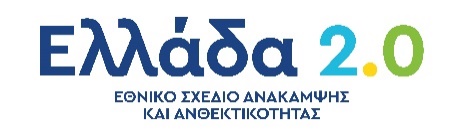 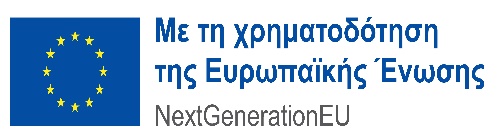 ΔΗΜΟΣ ΚΑΤΕΡΙΝΗΣ
Δ/ΝΣΗ ΤΕΝΙΚΩΝ ΥΠΗΡΕΣΙΩΝ